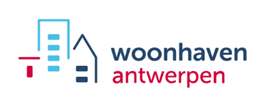 Sociaal verslag i.f.v. aanvraag versnelde toewijs sociale huisvesting  Versie vanaf januari 2024Datum verslag: 1.  Identificatiegegevens kandidaat-huurderNaam:Geboortedatum en geboorteplaats:Nationaliteit:Burgerlijke staat:Domicilieadres en feitelijke verblijfplaats:Rijksregisternummer:Telefoonnummer:Emailadres:Gezinssamenstelling:Inschrijvingsnummer CIR:2.  Identificatiegegevens doorverwijzerNaam:Adres:Telefoonnummer:Emailadres:Bereikbaarheid:Hoe lang en hoe intensief is de kandidaat-huurder gekend bij doorverwijzende dienst en doorverwijzer? 3.  Situatieschets 4. Aanmeldingsvraag 5. Mogelijkheden en beperkingen vd vaardigheden van kandidaat-huurder in functie van wonen 6. Is er nog een openstaande schuld bij sociale huisvesting?7. De kandidaat-huurder beantwoordt aan de wettelijke bepalingen voor versnelde toewijs?8. De kandidaat-huurder versnelde doorstroom is ingeschreven voor alle regio’s binnen Woonhaven. Is het absoluut noodzakelijk om in een bepaalde omgeving niet toe te wijzen? Bv wegens voormalige gebruiksscene, contact-of straatverbod, …  9. Beknopte begeleidingsafspraken + engagement van kandidaat-huurder om woonbegeleiding op te startenKandidaat-huurder gaat akkoord dat het verslag wordt doorgestuurd naar Woonhaven.Voor akkoord Handtekening kandidaat-huurder				handtekening doorverwijzer